МКОУ «Пряжинская средняя общеобразовательная школа имени Героя Советского Союза Марии Мелентьевой»Творческий проектТЕМА: «НЕМНОГО ИНТЕРЕСНОГО
      И ПОЗНАВАТЕЛЬНОГО
 ПРО КРОССВОРД» Автор: Симанов Андрей Иванович, учащийся 3б класса         Руководитель: Ляппе Наталья Анатольевна,классный руководитель2018-2019Цель работы: организация свободного времени       Задачи:-узнать больше о кроссвордах-провести анкетирование в классе-найти единомышленниковПлан работы1.Что такое кроссворд2.Правила кроссворда3.Немного истории4.Какая польза кроссворда5.Виды кроссвордов6.Самые большие кроссворды в мире7.Мой кроссворд8.Выводы из того, что мне стало известно9.ЛитератураСодержание работы1.Кроссворд- это (пересечение слов)— головоломка, представляющая собой переплетение рядов      клеточек, которые заполняются словами по заданным значениям. 2. Правила кроссвордаЗагаданные слова представлены в кроссворде в виде цепочки ячеек, в каждую из которых по порядку вписываются буквы ответа— по одной в каждую ячейку. В классическом кроссворде ячейки имеют вид квадратных клеток, собранных в прямую линию.      Слова-ответы должны быть существительными в именительном падеже единственном числе. Множественное число допускается только тогда, когда оно обозначает единственный предмет (родители). 3.Немного истории    Кроссворды стали популярны в середине 1920-х годов.       Самый первый в России кроссворд был напечатан в Ленинграде 2 декабря 1925 года в литературном журнале «Резец» № 48.       Широкую популярность приобрели кроссворды, публиковавшиеся в течение многих десятилетий в журнале «Огонек».       На 2013 год зарегистрировано более 400 печатных изданий, публикующих кроссворды и головоломки (как словесные, так и цифровые) различной степени сложности.      Кроссворд продолжает развиваться как по форме, так и по содержанию. Существует множество разновидностей этой игры. В разных странах есть свои любимые варианты кроссворда, причем они могут использоваться не только как полезное развлечение, но и в учебных целях.4.Какая польза кроссвордаОн тренирует память.Повышает мотивацию к обучению.Делает процесс узнавания новых слов интересными и занимательными.Полезное времяпрепровождения.5.Виды кроссвордовКлассический - это кроссворд, у которого вместо сетки дано прямоугольное поле ячеек, а определения привязаны к конкретным горизонталям и вертикалям.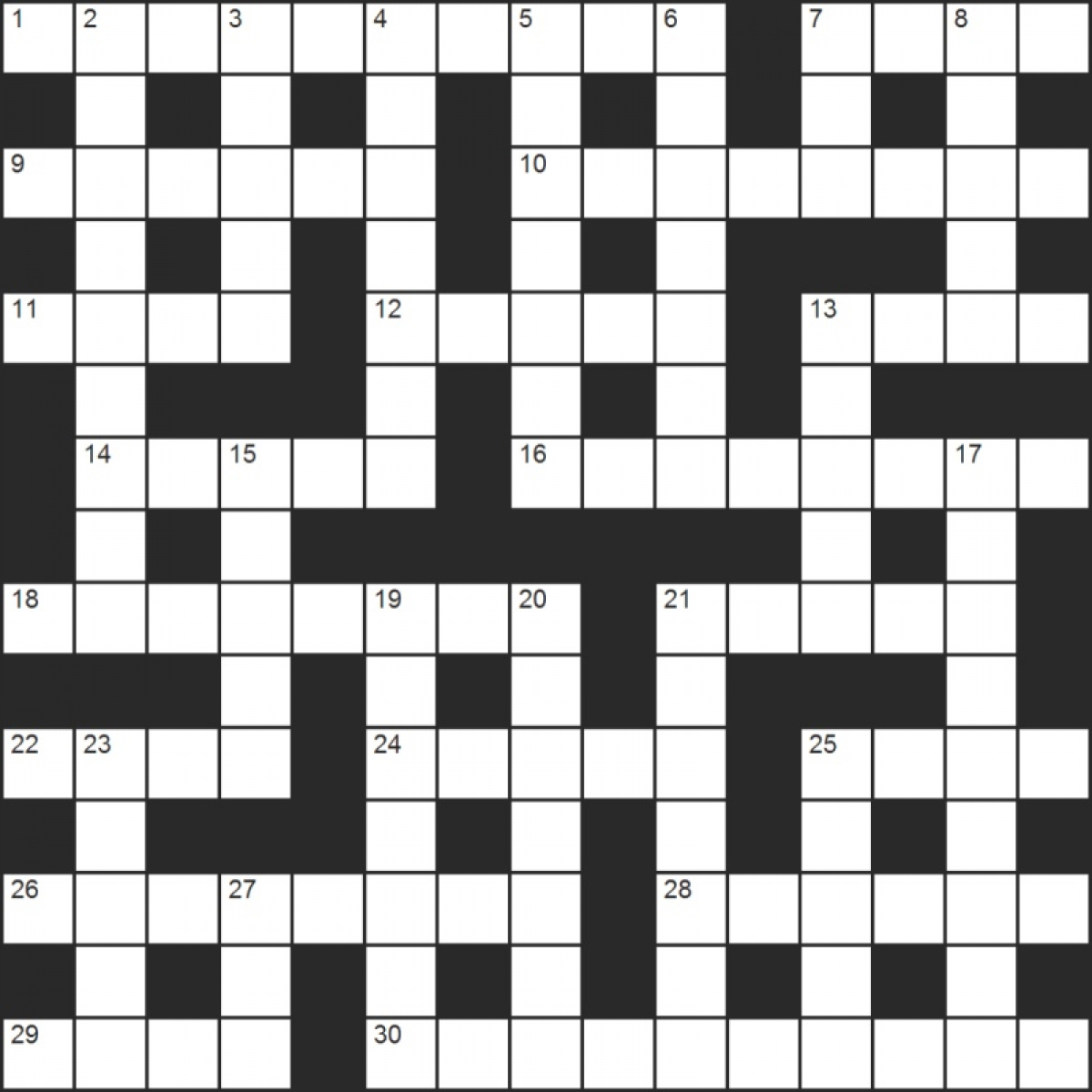 СканвордыОт классического отличается значительно большим количеством пересечений слов по вертикали горизонтали, а также тем, что в сканворде вместо развернутых вопросов в отдельной графе в отдельных клеточках пишутся краткие определения, по ассоциации с которыми можно угадать искомое слово.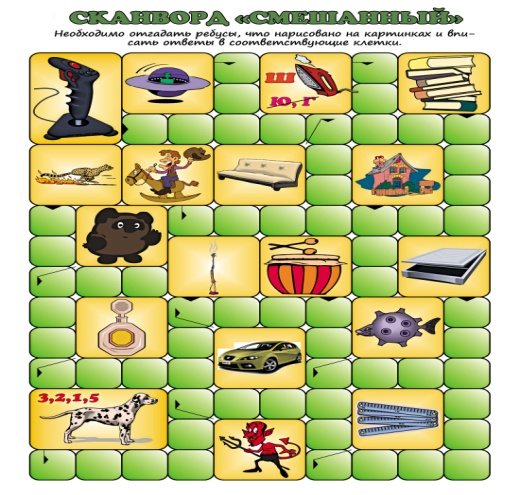 Круговые кроссвордыЭто разновидность классического кроссворда с сеткой необычной формы.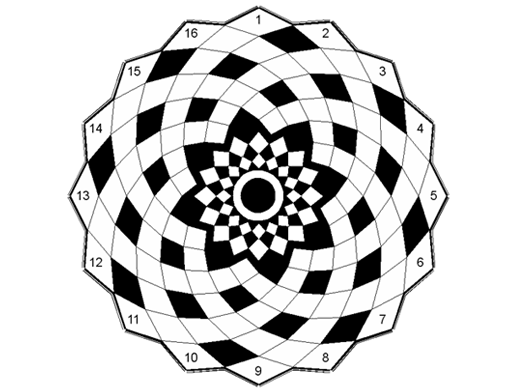 КейвордЭто  такая разновидность кроссворда. Сетка с проставленными буквами.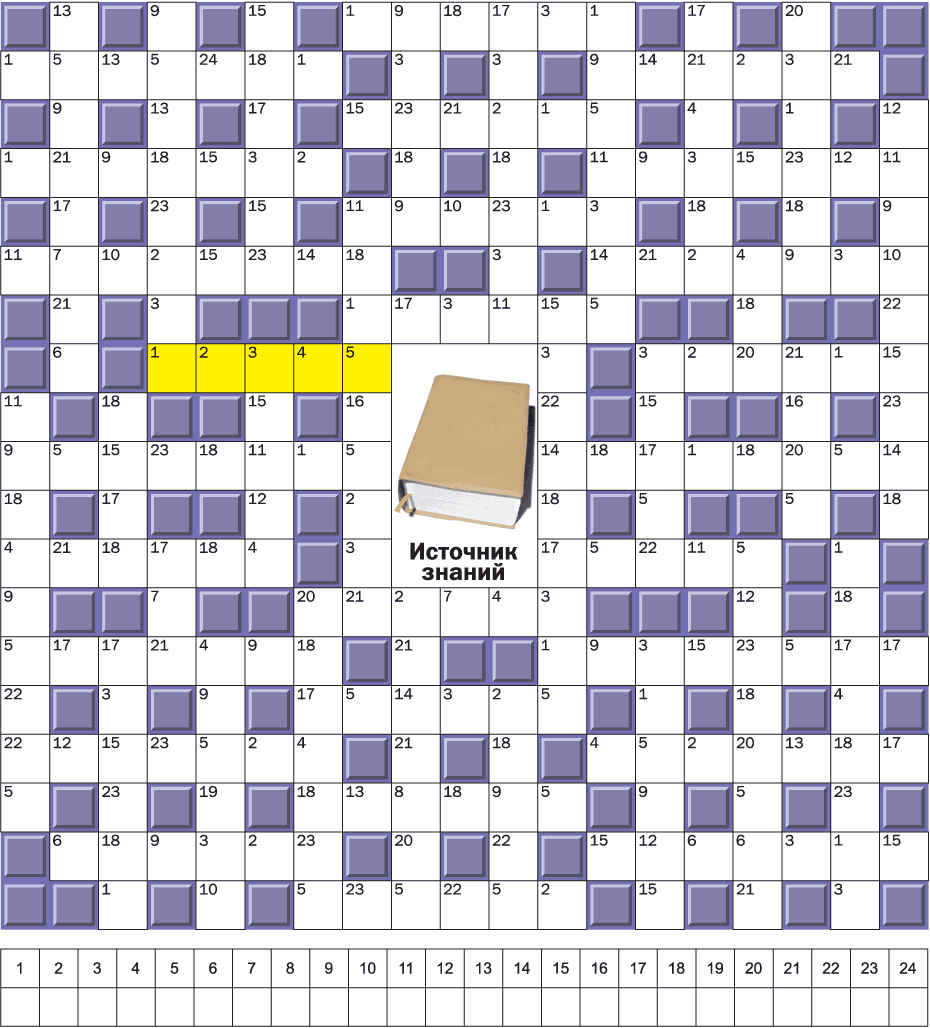 Кроссворд-дуэльВ каждую клетку вписаны две буквы. Нужно вычеркнуть лишние буквы.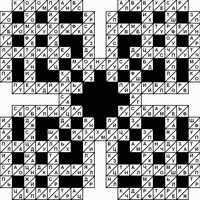 Линейный кроссвордЭто пересечение слов представляет собой линию.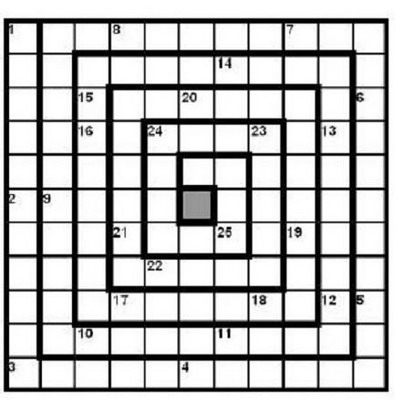 Сотовый  сканвордВ сотовых сканвордах слова вписываются вокруг клетки с определением по часовой стрелке, начиная с клетки, отмеченной стрелкой. 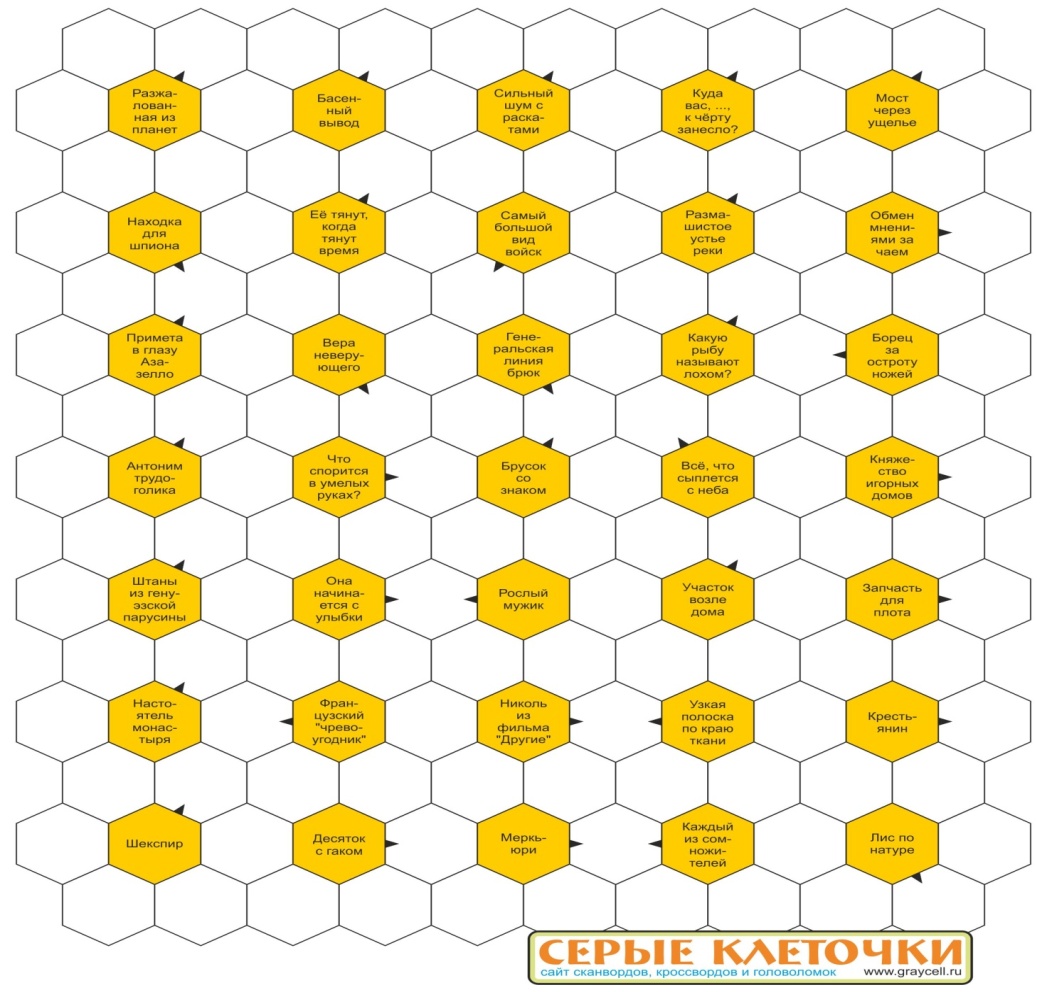 6.Самые большие кроссворды в миреБольшой кроссворд в мире состоит из 25 970 слов, 132 тысяч клеток и составлен на русском языке. Он был опубликован в газете «Русский кроссворд» тиражом в 100 экземпляров, а в августе 2010 года получил официальный статус самого большого в мире и был занесен в Книгу рекордов Гиннеса.Более шести месяцев понадобилось жителю города Тулузы, чтобы составить кроссворд из 54 тысяч клеток и который включает 12 200 слов.Большой кроссворд мира, который был опубликован, составил Роберт Тюрко из Квебека. 82 951 клетка и 25 614 слов.На сегодня первое место среди составителей кроссвордов занимает Роже  Боукарт из бельгийского города Брюгге. Свое 65-летие он отметил тем, что предложил для книги рекордов Гиннесса самый большой в мире кроссворд - длиной 31 метр и шириной 53 сантиметра, который содержал 50 400 слов.  вопросы заняли 2734 страницы. Автор составлял свое творение почти четыре года.7.Мой кроссворд8.Выводы из того, что мне стало известноОсновные темы кроссвордов и сканвордов (определение понятий на литературную тему, географические, биологические, химические и другие);определения ответов обхватывают разные сферы жизни нас (людей): бытовой, духовный, общественной, политической, социальной;узнав больше о кроссвордах, мне хочется больше учиться составлять их самостоятельно